INDICAÇÃO Nº 2142/2020Indica ao Poder Executivo Municipal operação ‘tapa-buracos” na Rua Costa Rica próximo ao nº  262, no Bairro Jardim Sartori.Excelentíssimo Senhor Prefeito Municipal, Nos termos do Art. 108 do Regimento Interno desta Casa de Leis, dirijo-me a Vossa Excelência para indicar que, por intermédio do Setor competente, seja executada operação “tapa-buracos” operação ‘tapa-buracos” na Rua Costa Rica próximo ao nº   262, no Bairro Jardim Sartori..Justificativa:Este vereador foi procurado por moradores do Bairro, reclamando que o Dae,  abriu um buraco para manutenção de redes no local e não foi realizado o reparo no asfalto, fato este que prejudica as condições de tráfego e potencializa a ocorrência de acidentes, bem como o surgimento de avarias nos veículos automotores que por esta via diariamente trafegam. Plenário “Dr. Tancredo Neves”, em 14 de outubro  de 2020.Carlos Fontes-vereador-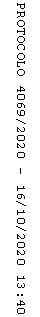 